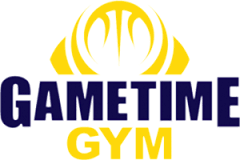 Game Time Gym Indoor Soccer TournamentGame Time Gym offering 7 v 7 Indoor competitive Soccer Tournaments for U10 and U12 Boys & Girls Divisions. Game Time is pleased to announce we have installed new Astroturf field for the 2019 season. Our field is one of the largest indoor open field play surfaces in downstate Illinois. Playing field is 180ft by 90ft. Get your team together and sign up for this competitive Tournament!DATE:		   	Girls U10 & U12 March 9th and 10th 			Boys U10 & U12 March 16th and 17th WHERE:	Game Time Gym II404 Olympia Dr. 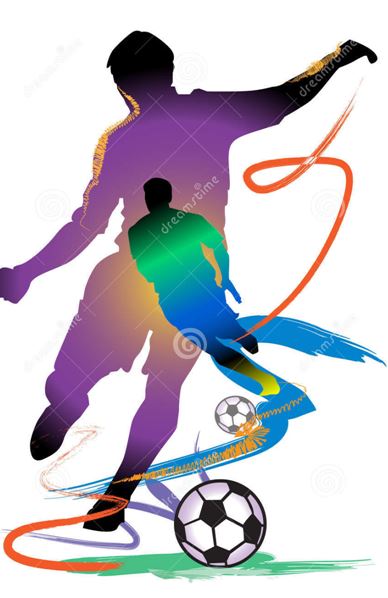 Bloomington, IL 61704DIVISIONS:		U10 Girls – 8 Max number of teams. 			U12 Girls – 8 Max number of teams. 			U10 Boys – 8 Max number of teams. 			U12 Boys – 8 Max number of teams. 			Age group eligibility determined by birth year# PLAYERS:		6 field and a Keeper. GAMES:		3 Game GuaranteeFields 180ft by 90ft open field astroturf surface. Games will consist of (2) 20 minute halves. Awards will be given to winners in each division COST:			$250 per Team 			$4.00 spectator fee.	 DEADLINE:		Registration & Fee Due February 26th, 2018 For All Divsions And All Dates.			Max 8 teams per division.  Registration filled based on first teams to register.  REGISTRATION:	Go to our web site www.gametimegym.com and download the Team Registration Form.Mail Forms and Registrations to:Game Time Gym404 Olympia Dr.Bloomington, IL.  61704309-662-9520Gametimegym2@comcast.netContact:  Tyler Burdine